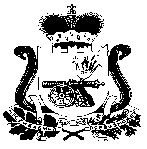 АДМИНИСТРАЦИЯПЕЧЕРСКОГО СЕЛЬСКОГО ПОСЕЛЕНИЯСМОЛЕНСКОГО РАЙОНА СМОЛЕНСКОЙ ОБЛАСТИПОСТАНОВЛЕНИЕ от «15»  июня  2020 г.                                                                                   № 41О внесении изменений в постановление Администрации Печерского сельского поселения Смоленского района Смоленской области от 06.04.2020 г. № 28  В соответствии с рекомендациями исполняющей обязанности руководителя Управления Федеральной службы по надзору в сфере защиты прав потребителей и благополучия человека по Смоленской области- главного государственного санитарного врача по Смоленской области от 14.06.2020 № 07-7424, от 14.06.2020 № 07-7425 и внесением изменений в Указ Губернатора Смоленской области от 18.03.2020 № 24 «О ведении режима повышенной готовности» (в редакции указов Губернатора Смоленской области от 27.03.2020 № 29, от 28.03.2020 №30,от 31.03.2020 №31, от 03.04.2020 № 35, от 07.04.2020 № 36, от 10.04.2020 № 42, от 12.04.2020 № 44,      от 15.04.2020 № 45, от 17.04.2020 № 46, от 17.04.2020 № 47, от 20.04.2020 № 48, от 23.04.2020 № 49, от 30.04.2020 № 53, от 07.05.2020 № 55, от 08.05.2020 № 56,от 12.05.2020г. № 59, от 27.05.2020г. № 65, от 29.05.2020 № 66), изложить преамбулу и текст постановления в следующей редакции:«В соответствии с пунктами 6 и 10 статьи 41 Федерального закона «О защите населения и территорий от чрезвычайных ситуаций природного и техногенного характера», Указом Президента Российской Федерации от 11.05.2020 № 316 «Об определении порядка продления действия мер по обеспечению санитарно-эпидемиологического благополучия населения в субъектах Российской Федерации в связи с распространением новой коронавирусной инфекции (COVID-19)», во исполнение поручения Правительства Российской Федерации от 26.03.2020 «О решениях по итогам заседания президиума Координационного совета при Правительстве Российской Федерации по борьбе с распространением новой коронавирусной инфекции на территории Российской Федерации 25 марта 2020 года», поручения Правительства Российской Федерации от 27.03.2020, в соответствии с методическими рекомендациями МР 3.1.0178-20 "Определение комплекса мероприятий, а также показателей, являющихся основанием для поэтапного снятия ограничительных мероприятий в условиях эпидемического распространения COVID-19", утвержденными Федеральной службой по надзору в сфере защиты прав потребителей и благополучия человека 08.05.2020, на основании рекомендаций главного государственного санитарного врача по Смоленской области от 12.05.2020 № 07-6196, от 14.05.2020 № 07-6272, от 28.05.2020 № 07-6878, рекомендаций исполняющей обязанности руководителя Управления Федеральной службы по надзору в сфере защиты прав потребителей и благополучия человека по Смоленской области - главного государственного санитарного врача по Смоленской области от 14.06.2020 № 07-7424, от 14.06.2020 № 07-7425, в связи с угрозой распространения на территории Смоленской области коронавирусной инфекции (COVID-19)АДМИНИСТРАЦИЯ ПЕЧЕРСКОГО СЕЛЬСКОГО ПОСЕЛЕНИЯ СМОЛЕНСКОГО РАЙОНА СМОЛЕНСКОЙ ОБЛАСТИ  ПОСТАНОВЛЯЕТ:  1.Ввести на территории Печерского сельского поселения Смоленского района Смоленской области режим повышенной готовности. 2.Временно приостановить на территории Печерского сельского поселения Смоленского района Смоленской области:      2.1. Проведение досуговых, развлекательных, зрелищных, культурных, физкультурных, спортивных, просветительских, рекламных, публичных и иных подобных мероприятий с очным присутствием граждан,  за исключением проведения: -   мероприятий, связанных с организацией подготовки и проведения на территории Смоленской области общероссийского голосования по вопросу одобрения изменений в Конституцию Российской Федерации;- публичных слушаний, назначенных представительным органом муниципального образования Печерского сельского поселения Смоленского района Смоленской области или главой муниципального образования Печерского сельского поселения Смоленского района Смоленской области, по проекту устава муниципального образования Печерского сельского поселения Смоленского района Смоленской области, а также проекту муниципального нормативного правового акта о внесении изменений и дополнений в данный устав, по проекту местного бюджета и отчета о его исполнении, по проектам генеральных планов, проектам правил землепользования и застройки, проектам планировки территории, проектам межевания территории, проектам правил благоустройства территорий, проектам, предусматривающим внесение изменений в один из указанных утвержденных документов, проектам решений о предоставлении разрешения на условно разрешенный вид использования земельного участка или объекта капитального строительства, проектам решений о предоставлении разрешения на отклонение от предельных параметров разрешенного строительства, реконструкции объектов капитального строительства, вопросам изменения одного вида разрешенного использования земельных участков и объектов капитального строительства на другой вид такого использования при отсутствии утвержденных правил землепользования и застройки, по проекту схемы теплоснабжения (проекту актуализированной схемы теплоснабжения).- съездов политических партий по выдвижению кандидатов на выборах Губернатора Смоленской области, конференций (общих собраний) региональных отделений политических партий по выдвижению кандидатов на выборах Губернатора Смоленской области;- мероприятий по сбору подписей депутатов представительных органов муниципальных образований Смоленской области в поддержку выдвижения кандидатов на выборах Губернатора Смоленской области.Мероприятия, связанные с организацией подготовки и проведения на территории Смоленской области общероссийского голосования по вопросу одобрения изменений в Конституцию Российской Федерации, осуществляются в соответствии с Рекомендациями избирательным комиссиям по профилактике рисков, связанных с распространением коронавирусной инфекции (COVID-19), при подготовке и проведении общероссийского голосования по вопросу одобрения изменений в Конституцию Российской Федерации, утвержденными 10 июня 2020 года Федеральной службой по надзору в сфере защиты прав потребителей и благополучия человека по согласованию с Центральной избирательной комиссией Российской Федерации.Указанные публичные слушания, съезды политических партий по выдвижению кандидатов на выборах Губернатора Смоленской области, конференции (общие собрания) региональных отделений политических партий по выдвижению кандидатов на выборах  Губернатора Смоленской области (далее - мероприятия) проводятся при соблюдении следующих требований к санитарно-эпидемиологическому режиму их проведения:- организация "входного фильтра" с проведением бесконтактного контроля температуры тела граждан, желающих участвовать в публичных слушаниях, перед их входом в помещение (на открытую территорию, огражденную по периметру) для проведения публичных слушаний;- организация условий для обработки рук кожными антисептиками для граждан, участвующих в публичных слушаниях, и работников органа местного самоуправления муниципального образования Печерского сельского поселения Смоленского района Смоленской области, организующего проведение публичных слушаний;- нахождение граждан, участвующих в публичных слушаниях, и работников органа местного самоуправления муниципального образования Печерского сельского поселения Смоленского района Смоленской области, организующего проведение публичных слушаний, в помещении (на открытой территории, огражденной по периметру) для проведения публичных слушаний в средствах индивидуальной защиты (масках, перчатках);- социальная дистанция между гражданами не менее 1,5 метра с организацией соответствующей разметки.Граждане при наличии респираторных симптомов, а также граждане, не имеющие с собой средств индивидуальной защиты (масок, перчаток), в помещение (на открытую территорию, огражденную по периметру) для проведения публичных слушаний не допускаются.Количество граждан, участвующих в проведении публичных слушаний, не должно превышать допустимое количество человек в помещении (на открытой территории, огражденной по периметру) для проведения публичных слушаний с учетом соблюдения дистанции до других граждан не менее 1,5 метра (социальное дистанцирование).По завершении публичных слушаний в помещении, где они проводились, должны быть проведены следующие противоэпидемические мероприятия:- влажная уборка помещения с использованием дезинфицирующих средств;- проветривание;- обеззараживание воздуха с использованием бактерицидных ламп (при наличии возможности).      2.2. При сборе подписей депутатов представительных органов муниципальных образований Смоленской области в поддержку выдвижения кандидатов на выборах Губернатора Смоленской области должны использоваться средства индивидуальной защиты (маски, перчатки) и соблюдаться дистанция до других граждан не менее 1,5 метра (социальное дистанцирование).     2.3.	Посещение гражданами зданий, строений, сооружений (помещений в них), предназначенных преимущественно для проведения мероприятий (оказания услуг), указанных в подпункте 2.1 настоящего пункта (за исключением участия в мероприятиях, связанных с организацией подготовки и проведения на территории Смоленской области общероссийского голосования по вопросу одобрения изменений в Конституцию Российской Федерации, публичных слушаний, съездов политических партий по выдвижению кандидатов на выборах Губернатора Смоленской области, конференций (общих собраний) региональных отделений политических партий по выдвижению кандидатов на выборах Губернатора Смоленской области), в том числе ночных клубов (дискотек) и иных аналогичных объектов,  детских игровых комнат и детских развлекательных центров, иных развлекательных и досуговых заведений.       2.4. По 22.06.2020 включительно деятельность организаций и индивидуальных предпринимателей, осуществляющих деятельность по виду экономической деятельности, включенному в класс 56 «Деятельность по предоставлению продуктов питания и напитков» раздела I «Деятельность гостиниц и предприятий общественного питания» Общероссийского классификатора видов экономической деятельности, принятого приказом Федерального агентства по техническому регулированию и метрологии от 31.01.2014 № 14-ст, за исключением обслуживания на вынос без посещения гражданами помещений предприятий общественного питания, а также доставки заказов.       2.5. По 22.06.2020 включительно работу объектов розничной торговли (за исключением аптек и аптечных пунктов, специализированных объектов розничной торговли, в которых осуществляется заключение договоров на оказание услуг связи и реализация связанных с данными услугами средств связи (в том числе мобильных телефонов, планшетов), специализированных объектов розничной торговли, реализующих зоотовары, объектов розничной торговли в части реализации продовольственных товаров и (или) непродовольственных товаров первой необходимости, а также розничной торговли строительными материалами, скобяными изделиями, лакокрасочными материалами, стеклом, пиломатериалами, кирпичом, металлическими и неметаллическими конструкциями, обоями и напольным покрытием в специализированных магазинах, розничной торговли саженцами, рассадой, семенами, удобрениями в специализированных магазинах, продажи товаров дистанционным способом, в том числе с условием доставки).       2.6. По 22.06.2020 включительно работу саун, бассейнов.       2.7.По 22.06.2020 включительно деятельность юридических лиц, индивидуальных предпринимателей, основным (дополнительным) видом деятельности которых является деятельность по виду экономической деятельности, включенному в группу 96.02 "Предоставление услуг парикмахерскими и салонами красоты", группу 96.04 "Деятельность физкультурно-оздоровительная" (за исключением деятельности бань и душевых по предоставлению общегигиенических услуг) подкласса 96.0 "Деятельность по предоставлению прочих персональных услуг" класса 96 "Деятельность по предоставлению прочих персональных услуг" раздела S "Предоставление прочих видов услуг" Общероссийского классификатора видов экономической деятельности, принятого приказом Федерального агентства по техническому регулированию и метрологии от 31.01.2014 № 14-ст.         2.8. По 22.06.2020 включительно проведение общих собраний собственников помещений в многоквартирных домах в очной форме или в заочной форме с проведением поквартирного обхода юридическими лицами, индивидуальными предпринимателями, осуществляющими управление многоквартирными домами.         2.9. По 22.06.2020 включительно массовый допуск граждан в здания и помещения многофункциональных центров предоставления государственных и муниципальных услуг на территории Смоленской области.        2.10. По 22.06.2020 включительно деятельность по обработке твердых коммунальных отходов. При этом складирование твердых коммунальных отходов осуществляется на площадках временного накопления твердых коммунальных отходов в целях их дальнейшей обработки, утилизации, обезвреживания, размещения.3.  Гражданам, проживающим на территории Печерского сельского поселения Смоленского района Смоленской области, посещавшим государства, в которых зарегистрированы случаи коронавирусной инфекции (COVID-19), а также гражданам, не зарегистрированным по месту жительства (месту пребывания) на территории Смоленской области, прибывшим на территорию Смоленской области для временного (постоянного) проживания или временного нахождения из других субъектов Российской Федерации с неблагоприятной обстановкой по коронавирусной инфекции (COVID-19):3.1. Обеспечить самоизоляцию на дому (в месте временного нахождения) на срок 14 дней со дня возвращения (прибытия) на территорию Смоленской области.3.2. Сообщить по телефону «горячей линии» (8 (4812) 27-10-95) о своем возвращении (прибытии) в Смоленскую область, месте, датах пребывания в указанных государствах или в указанных субъектах Российской Федерации, контактную информацию.3.3. При появлении первых респираторных симптомов незамедлительно обратиться в медицинскую организацию по месту жительства (месту нахождения) без ее посещения за медицинской помощью, оказываемой на дому.4.  Руководителям организаций независимо от организационно-правовой формы и формы собственности и индивидуальным предпринимателям, действующим на территории Печерского сельского поселения Смоленского района Смоленской области, деятельность которых не приостановлена в соответствии с Указом Губернатора Смоленской области от 15.06.2020 № 71:- обеспечить дезинфекцию помещений осуществления деятельности в соответствии с требованиями санитарно-эпидемиологических правил;- обеспечить проведение генеральной уборки с применением дезинфицирующих средств перед открытием объекта осуществления деятельности;- обеспечить перед началом рабочего дня (смены) ежедневный «входной фильтр» с проведением контроля температуры тела работников и обязательным отстранением от нахождения на рабочем месте лиц с повышенной температурой тела и (или) с признаками респираторного заболевания;- обеспечить измерение температуры тела работников на рабочих местах в течение рабочего дня (смены) с обязательным отстранением от нахождения на рабочем месте лиц с повышенной температурой тела и (или) с признаками респираторного заболевания;- оказывать работникам содействие в соблюдении режима самоизоляции надому;- обеспечить работников при входе на территорию объекта осуществления деятельности местами обработки рук кожными антисептиками, предназначенными для этих целей (в том числе с помощью дозаторов), или дезинфицирующими салфетками;- обеспечить обработку рук и (или) перчаток кожными антисептиками продавцов, кассиров, работников зала не реже чем каждые два часа;- обеспечить работников запасом одноразовых или многоразовых масок со сменными фильтрами (исходя из продолжительности рабочей смены и смены одноразовых масок не реже 1 раза в 3 часа, сменных фильтров - в соответствии с инструкцией) для использования их при работе с посетителями, а также дезинфицирующими салфетками, кожными антисептиками для обработки рук, дезинфицирующими средствами;- обеспечить централизованный сбор использованных одноразовых масок;- обеспечить проведение ежедневной (ежесменной) в течение рабочего дня, а также после окончания смены влажной уборки торговых залов, служебных помещений и мест общественного пользования (комнаты приема пищи, отдыха, туалетных комнат) с применением дезинфицирующих средств;- обеспечить дезинфекцию с кратностью обработки каждые 2-4 часа всех контактных поверхностей, дверных ручек, ручек покупательских тележек и корзин, прилавков, транспортеров, кассовых аппаратов, считывателей банковских карт, лотков для продуктов, выключателей, поручней, перил, поверхностей столов, спинок стульев, оргтехники и т.д.;- обеспечить использование для дезинфекции дезинфицирующих средств, зарегистрированных в установленном порядке, в инструкциях по применениюкоторых указаны режимы обеззараживания объектов при вирусных инфекциях;- обеспечить нанесение разметки, позволяющей соблюдать расстояние между посетителями не менее 1,5 метра, в торговом зале и перед кассами.5. Грузополучателям на территории Печерского сельского поселения Смоленского района Смоленской области, привлекающим для автомобильных грузоперевозок иностранного перевозчика, принимать поступающие в их адрес грузы (товары) в порядке, исключающем риски распространения коронавирусной инфекции (COVID-19), а именно:5.1. Организовать прием груза после прохождения процедур таможенного, пограничного и иного вида государственного контроля при пересечении государственной границы Российской Федерации в порядке, минимизирующем количество контактов водителя транспортного средства с иными лицами и время его нахождения на территории Российской Федерации.5.2. Обеспечить оперативное убытие водителя транспортного средства с территории Российской Федерации.5.3. В исключительных случаях при необходимости нахождения  водителя транспортного средства на территории Печерского сельского поселения Смоленского района Смоленской области обеспечить ему условия для нахождения в режиме самоизоляции, исключающем его проживание в гостиницах, хостелах, общежитиях и иных местах временного размещения и жилых помещениях совместно с иными гражданами.6. Организациям и индивидуальным предпринимателям, действующим на территории Печерского сельского поселения Смоленского района Смоленской области, осуществляющим деятельность в сфере международных автомобильных грузоперевозок, и грузополучателям на территории Смоленской области в целях исключения рисков распространения коронавирусной инфекции (COVID-19):6.1. Организовать оперативную доставку и (или) прием груза в порядке, минимизирующем количество контактов водителя, прибывшего из государства, в котором зарегистрированы случаи коронавирусной инфекции (COVID-19), с иными лицами.6.2. Обеспечить водителю, прибывшему из государства, в котором зарегистрированы случаи коронавирусной инфекции (COVID-19), условия для нахождения в режиме самоизоляции, исключающие его проживание в гостиницах, хостелах, общежитиях и иных местах временного размещения, в том числе жилых помещениях совместно с иными людьми, включая членов семьи и (или) родственников.6.3. Информировать водителя:- об опасности коронавирусной инфекции (COVID-19);- об ответственности за действия (бездействие), влекущие распространение инфекционного заболевания, представляющего опасность для окружающих, или создающие угрозу наступления указанных последствий;- о необходимости незамедлительного сообщения об ухудшении состояния здоровья и появлении признаков респираторного заболевания;- об обязательности выполнения требования по самоизоляции (нахождению в изолированном помещении, позволяющем исключить контакты с иными лицами);- о соблюдении мер личной и общественной профилактики.6.4. Обеспечить водителя средствами индивидуальной защиты и личной гигиены.7.Обязать:          7.1.Граждан соблюдать дистанцию до других граждан не менее 1,5 метра (социальное дистанцирование), в том числе в общественных местах и общественном транспорте, за исключением случаев оказания услуг по перевозке пассажиров и багажа легковым такси.7.2. Лиц в возрасте старше 60 лет и лиц, имеющих заболевания эндокринной системы (инсулинозависимый сахарный диабет), органов дыхания, системы кровообращения, мочеполовой системы (хроническая болезнь почек 3 - 5 стадии), трансплантированные органы и ткани, злокачественные новообразования любой локации (далее - лица, имеющие заболевания), принять меры по соблюдению режима максимальной (полной) изоляции в домашних условиях, за исключением посещения медицинской организации по поводу основного заболевания (для лиц, имеющих заболевания), случаев следования к месту (от места) осуществления деятельности (в том числе работы). Указанным лицам рекомендуется пользоваться помощью волонтерских организаций по покупке продуктов, покупке (доставке) лекарств, выносу мусора и т.п.7.3. Граждан использовать средства индивидуальной защиты органов дыхания  при нахождении в общественном транспорте, в том числе пригородного и местного сообщения, в такси и при посещении гражданами:- аптек, аптечных пунктов, помещений объектов розничной торговли, организаций, оказывающих населению услуги, медицинских организаций;- органов государственной власти, государственных органов, органов местного самоуправления муниципальных образований. 8.  Рекомендовать гражданам не покидать места проживания (пребывания), за исключением случаев обращения за экстренной (неотложной) медицинской помощью и случаев иной прямой угрозы жизни и здоровью, случаев следования к месту (от места) осуществления деятельности (в том числе работы), осуществления деятельности, связанной с передвижением по территории Печерского сельского поселения Смоленского района Смоленской области, в случае, если такое передвижение непосредственно связано с осуществлением деятельности (в том числе оказанием транспортных услуг и услуг доставки), а также следования к ближайшему месту приобретения товаров, работ, услуг, реализация которых не ограничена в соответствии с настоящим постановлением, выгула домашних животных, выноса отходов до ближайшего места накопления отходов. 9. Органам исполнительной власти Печерского сельского поселения Смоленского района Смоленской области организовать предоставление государственных и иных услуг в помещениях указанных органов и учреждений путем предварительной записи граждан. При этом государственные и иные услуги, предоставление которых возможно в электронном виде, предоставляются преимущественно в электронном виде. Допускается предоставление государственных услуг с использованием почтовой связи, если такая возможность предусмотрена нормативными правовыми актами, устанавливающими порядок и стандарт предоставления соответствующей государственной услуги.Несовершение (несвоевременное совершение) в период действия режима повышенной готовности действий, необходимых для предоставления государственных и иных услуг (осуществления государственных функций), в том числе в виде представления, подписания, получения документов, не может являться основанием для отказа в предоставлении государственных и иных услуг (осуществлении государственных функций). Заявители не утрачивают прав, за реализацией которых они обратились. Срок совершения таких действий, а также срок предоставления государственных и иных услуг (осуществления государственных функций) подлежит продлению на 30 календарных дней со дня прекращения режима повышенной готовности, но не менее чем до 30.06.2020, а также с учетом режима организации работы Администрации Печерского сельского поселения Смоленского района Смоленской области. 10. Юридическим	лицам, индивидуальным предпринимателям, осуществляющим управление многоквартирными домами на территории Печерского сельского поселения Смоленского района Смоленской области, оказывающим услуги и (или) выполняющим работы по содержанию и ремонту общего имущества в многоквартирных домах, организовать профилактическую дезинфекцию общего имущества в многоквартирных домах дезинфицирующими средствами, зарегистрированными в установленном порядке.     Информацию о периодичности проведения указанной профилактической дезинфекции разместить в общедоступных местах (на досках объявлений размещенных во всех подъездах многоквартирного дома или в пределах земельного участка, на котором расположен многоквартирный дом).11.  Руководителям организаций, осуществляющих жилищно-коммунальное обслуживание населения в Печерском сельском поселении Смоленского района Смоленской области и обращение с твердыми коммунальными отходами, проводить влажную уборку помещений указанных организаций, санитарную обработку автомашин и спецтранспорта с применением дезинфицирующих средств, зарегистрированных в установленном порядке.12.  Организаторам (организации независимо от организационно-правовойформы и формы собственности и индивидуальные предприниматели) торговой площадки в Печерском сельском поселении смоленского района Смоленской области (торговые точки, магазины и т.п., в которых площади предоставляются для осуществления торговой деятельности) при осуществлении на ней торговой деятельности осуществлять проведение противоэпидемических мероприятий по профилактике	распространениякоронавирусной инфекции (COVID-19) и обеспечивать:- соблюдение условий социального дистанцирования между физическими лицами не менее 1,5 метра;- условия для обработки рук кожными антисептиками (дезинфицирующими салфетками);- проведение влажной уборки с применением дезинфицирующих средств рабочего инвентаря и всех контактных поверхностей с кратностью каждые 2-4 часа;- запрет на допуск посетителей без средств индивидуальной защиты органов дыхания (масок, респираторов и иных средств защиты органов дыхания).13. Сроки ограничительных мероприятий, предусмотренные настоящим постановлением, могут быть уменьшены путем внесения изменений в настоящее постановление в случае улучшения санитарно-эпидемиологической обстановки по коронавирусной инфекции (COVID-19) на территории Смоленской области.14. Контроль, за исполнением настоящего постановления оставляю за собой.Глава муниципального образованияПечерского сельского поселенияСмоленского района Смоленской области                                 Ю. Н. Янченко